АДМИНИСТРАЦИЯ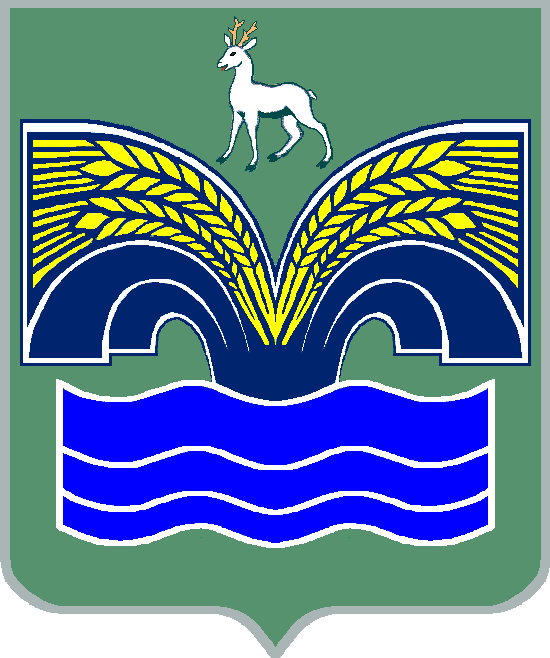 СЕЛЬСКОГО ПОСЕЛЕНИЯ КРАСНЫЙ ЯРМУНИЦИПАЛЬНОГО РАЙОНА КРАСНОЯРСКИЙСАМАРСКОЙ ОБЛАСТИПОСТАНОВЛЕНИЕот 09  июля  2020  года  № 209Об установлении официальных источников информации администрации сельского поселения Красный Яр в сети Интернет.    В соответствии с Федеральным законом от 06.10.2003г. N 131-ФЗ «Об общих принципах организации местного самоуправления в Российской Федерации», Федеральным законом от 09.02.2009г. N 8-ФЗ «Об обеспечении доступа к информации о деятельности государственных органов и органов местного самоуправления», Распоряжением Губернатора Самарской области от 03.04.2020 года № 129-р,  Уставом сельского поселения Красный Яр муниципального района Красноярский Самарской области:Утвердить в качестве источника информации в сети Интернет, официальный сайт администрации сельского  поселения Красный Яр - https://www.kryarposelenie.ru/.Утвердить в качестве источника информации в сети Интернет, официальную страницу администрации сельского  поселения Красный Яр в социальной сети Twitter - https://twitter.com/AspKrasnYar.Утвердить в качестве источника информации в сети Интернет, официальную страницу администрации сельского  поселения Красный Яр в социальной сети Вконтакте - https://vk.com/aspkrasnyar.Ответственность за наполняемость официального сайта и аккаунтов в социальных сетях возложить на ведущего специалиста администрации сельского поселения Красный Яр – Мокрушина Евгения Сергеевича.Опубликовать настоящее постановление  в газете «Планета Красный Яр».Настоящее постановление вступает в силу со дня его официального опубликования.Глава сельского поселенияКрасный Яр муниципальногорайона КрасноярскийСамарской области					        А.Г. Бушов